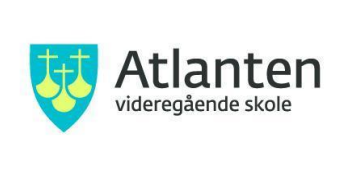 Til foresatte 1IDR Ekskursjon til Romsdalseggen 05.-06. september Tirsdag og onsdag i uke 36 arrangeres ekskursjon i friluftsliv for faget aktivitetslære 1. Turen går fra Venjedalen via Romsdalseggen til Åndalsnes i Rauma kommune. Det går buss fra skolen tirsdag kl. 09.00 (oppmøte 08.40) med retur fra Åndalsnes kl.13.00 på onsdagen. Estimert ankomst ved Atlanten vgs. er 15.30. Bussen vil stoppe ved Rensvik barneskole både ved avgang og retur. Turen følger DNT-sti på 10, 8 km med en estimert marstid på 7 timer totalt. På tirsdagen etablerer vi teltplass i området ved Storhestvatnet. Onsdags morgen starter vi relativt tidlig for å kunne holde et rolig tempo uten hastverk. For de ivrigste vil det også være mulig å ta turen innom Blånebba som tar ca. 1 time ekstra tur/retur. I løpet av turen står samhandling i grupper og mestring av friluftslivsaktiviteter sentralt. Elevene får trening i å bruke redskaper, utstyr, mat og bekledning på en hensiktsmessig og sikker måte. Felles detaljert pakkeliste utarbeides av elevene i neste uke, men overordnet er det behov for bekledning for å være fjellet, drikkeflaske/eventuelt termos, sovepose, liggeunderlag og toalettsaker. Kontaktinfo til lærere som skal være med på tur: Ola Meek Kvalvaag tlf. 922 934 95 og Stian Solskjær Taknæs tlf. 970 33 580Med vennlig hilsen Atlanten videregående skole. Deres ref.:Deres dato: Vår ref.:Saksbehandler: Dato: 